
 Umowa o dofinansowanie projektu pn. „Rozwój infrastruktury rowerowej w Koszalinie w celu ograniczenia ruchu drogowego w centrum miasta” nr RPZP.02.03.00-32-0002/19-00 z dnia 21.01.2020 r. Projekt współfinansowany przez Unię Europejską z Europejskiego Funduszu Rozwoju Regionalnego w ramach Regionalnego Programu Operacyjnego Województwa Zachodniopomorskiego 2014-2020.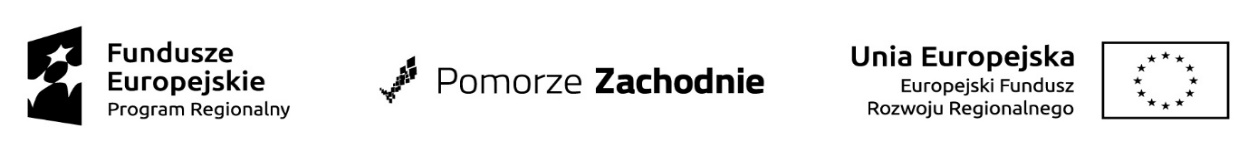 BZP-7.271.1.2.2021.JR                                                                                       Koszalin, dnia 31.05.2021 r.Do Wykonawców biorących udział w postępowaniu o udzielenie zamówienia publicznego prowadzonego w trybie podstawowym na podstawie art. 275 pkt 2 ustawy PZP na: „Budowę i rozbudowę drogi gminnej ul. Prostej 
i przebudowę drogi gminnej ul. Księdza Jerzego Popiełuszki w Koszalinie w ramach zadań inwestycyjnych: Osiedle Bukowe – drogi – ul. Prosta – ul. Ks. J. Popiełuszki oraz Rozwój infrastruktury rowerowej w Koszalinie w celu ograniczenia ruchu drogowego w centrum miasta – etap I ulica Prosta, ul. Ks. J. Popiełuszki”.ZAPYTANIA I ODPOWIEDZI 1 + MODYFIKACJA 2 SWZZamawiający Gmina Miasto Koszalin, działając w oparciu o art. 284 ust. 2 i ust. 6 ustawy z dnia 11 września 2019 r. Prawo zamówień publicznych (Dz.U. z 2019 r. poz. 2019 z późn. zm.) informuje, iż w przedmiotowym postępowaniu wpłynęły następujące zapytania do specyfikacji warunków zamówienia, na które udziela odpowiedzi:Pytanie nr 1:Analizując dokumentację przetargową dotyczącą ww. przetargu, Wykonawca zwraca się z prośbą o odniesienie się do następującej kwestii: 1) Zgodnie z treścią SWZ, przedmiotem zamówienia jest „Budowa i rozbudowa drogi gminnej ul. Prostej i przebudowa drogi gminnej ul. Księdza Jerzego Popiełuszki w Koszalinie”. Główny zakres przedmiotowej inwestycji związany jest z realizacją robót branży drogowej. Do wykonania robót branży teletechnicznej Zamawiający wymaga posiadania osoby pełniącej funkcję Kierownika Robót Teletechnicznych posiadającej uprawnienia budowlane w specjalności instalacyjnej w zakresie sieci, instalacji i urządzeń telekomunikacyjnych bez ograniczeń. Podnosimy, że w związku z faktem, iż w przedmiotowym postępowaniu zakres robót branży teletechnicznej nie jest znaczący w stosunku do całości zadania, a przedmiot prac nadzorowanych przez osobę pełniącą Kierownika Robót Teletechnicznych nie należy do złożonych technicznie, wymaganie od osoby pełniącej funkcję Kierownika Robót Teletechnicznych posiadania uprawnień bez ograniczeń jako określenie warunku udziału w postępowaniu stanowi warunek rażąco nadmierny i nieproporcjonalny do przedmiotu zamówienia. W ocenie Wykonawcy, takie określenie warunku udziału w postępowaniu stanowi naruszenie art. 112 ust. 1 p.z.p., na mocy którego Zamawiający jest zobowiązany określić warunki udziału w postępowaniu w sposób proporcjonalny do przedmiotu zamówienia. Przepis ten nakazuje zatem Zamawiającemu określony sposób postępowania przy określaniu warunków, które przede wszystkim mają zapewnić możliwość dokonania obiektywnej oceny zdolności wykonawcy do należytej realizacji zamówienia przy uwzględnieniu podstawowych zasad ustawy uczciwej konkurencji i równego traktowania oraz zasady proporcjonalności, o której mowa w art. 16 pkt 1 p.z.p. Przede wszystkim określenie warunków udziału w postępowaniu nie może ograniczać dostępu do zamówienia wykonawcom zdolnym do jego realizacji. Określenie warunków w postępowaniu powinno być sformułowane w sposób obiektywy, nienadmierny, podyktowany specyfiką zamówienia, jego zakresem, stopniem złożoności. Zwrot: "proporcjonalne do przedmiotu zamówienia" oznacza, że określenie warunków powinno być adekwatne do osiągnięcia celu, a więc wyboru wykonawcy dającego rękojmię należytego wykonania przedmiotu zamówienia. Dokonane przez zamawiającego określenia warunków udziału w postępowaniu powinno wskazywać, iż wykonawcy niespełniający warunków podmiotowych, nie dają rękojmi możliwości realizacji zamówienia publicznego. Mając powyższe na uwadze, wnosimy o zmianę warunku udziału w postępowaniu określonego w pkt 5 ppkt 2.2.3 SWZ poprzez usunięcie określenia „bez ograniczeń” w zakresie Kierownika Robót Teletechnicznych, a zatem dopuszczenie do udziału w realizacji zamówienia w funkcji Kierownika Robót Teletechnicznych osoby posiadającej uprawnienia budowlane w specjalności instalacyjnej w zakresie sieci, instalacji i urządzeń telekomunikacyjnych.Odpowiedź na pytanie nr 1:Zamawiający Gmina Miasto Koszalin działając w oparciu o art. 286 ust. 1 i ust. 7 ustawy Prawo zamówień publicznych z dnia 11 września 2019 r. (Dz. U. z 2019 r. poz. 2019 z późn. zm.) modyfikuje treść SWZ:w SWZ w Rozdziale I w pkt 5 PODSTAWY WYKLUCZENIA ORAZ WARUNKI UDZIAŁU W POSTĘPOWANIU, ppkt 2.2.JEST:2.2) dysponuje niżej wymienionymi osobami, które będą pełniły funkcje:2.2.1)	kierownika budowy (branża drogowa) – jedna osoba posiadająca co najmniej uprawnienia budowlane w specjalności drogowej bez ograniczeń;2.2.2)	kierownika robót elektrycznych – jedna osoba posiadająca co najmniej uprawnienia budowlane w specjalności instalacyjnej w zakresie sieci, instalacji i urządzeń elektrycznych i elektroenergetycznych bez ograniczeń;2.2.3)	kierownika robót teletechnicznych – jedna osoba posiadająca co najmniej uprawnienia budowlane w specjalności instalacyjnej w zakresie sieci, instalacji i urządzeń telekomunikacyjnych bez ograniczeń;2.2.4)	kierownika robót sieci wod-kan – jedna osoba posiadająca co najmniej uprawnienia budowlane w specjalności instalacyjnej w zakresie sieci wodociągowych i kanalizacyjnych bez ograniczeń.POWINNO BYĆ:2.2) dysponuje niżej wymienionymi osobami, które będą pełniły funkcje:2.2.1)	kierownika budowy (branża drogowa) – jedna osoba posiadająca co najmniej uprawnienia budowlane w specjalności drogowej bez ograniczeń;2.2.2)	kierownika robót elektrycznych – jedna osoba posiadająca co najmniej uprawnienia budowlane w specjalności instalacyjnej w zakresie sieci, instalacji i urządzeń elektrycznych i elektroenergetycznych bez ograniczeń;2.2.3)	kierownika robót teletechnicznych – jedna osoba posiadająca co najmniej uprawnienia budowlane w specjalności instalacyjnej w zakresie sieci, instalacji i urządzeń telekomunikacyjnych;2.2.4)	kierownika robót sieci wod-kan – jedna osoba posiadająca co najmniej uprawnienia budowlane w specjalności instalacyjnej w zakresie sieci wodociągowych i kanalizacyjnych bez ograniczeń.w SWZ w Rozdziale I w pkt 13 OPIS SPOSOBU PRZYGOTOWANIA OFERTY, ppkt 4 przyjmuje następujące brzmienie:„4. Ofertę, Oświadczenie składane na podstawie art. 125 ust. 1 ustawy PZP, Podmiotowe środki dowodowe, w tym Oświadczenie składane na podstawie art. 117 ust. 4 ustawy PZP, Zobowiązanie podmiotu udostępniającego zasoby do oddania Wykonawcy do dyspozycji niezbędnych zasobów na potrzeby realizacji zamówienia, Przedmiotowe środki dowodowe oraz Pełnomocnictwo sporządza się w postaci elektronicznej, w formatach danych określonych w przepisach wydanych na podstawie art. 18 ustawy z dnia 17 lutego 2005 r. o informatyzacji działalności podmiotów realizujących zadania publiczne (Dz.U. z 2020 r., poz. 346 z późn. zm.) z uwzględnieniem rodzaju przekazywanych danych.”						Z up. Prezydenta Miasta						SEKRETARZ MIASTA						Tomasz Czuczak						Dokument opatrzony						kwalifikowanym podpisem elektronicznym